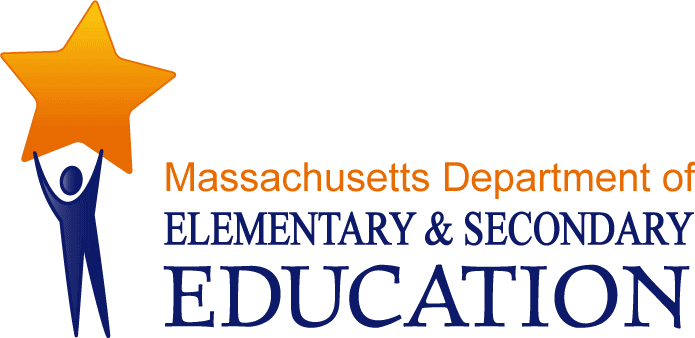 A Pathway to Regionalization:Improving School Districts through ConsolidationA Step-by-Step Process to Form/Expand/EnlargeRegional School Districts in MassachusettsPrepared for:Massachusetts Department of Elementary and Secondary EducationPrepared by:Massachusetts Association of Regional Schools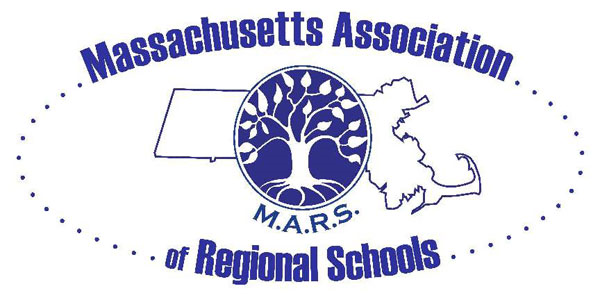 